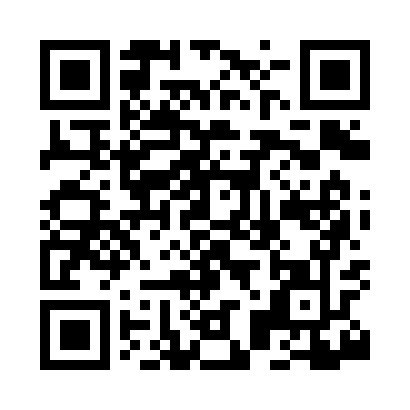 Prayer times for Walley, Alabama, USAMon 1 Jul 2024 - Wed 31 Jul 2024High Latitude Method: Angle Based RulePrayer Calculation Method: Islamic Society of North AmericaAsar Calculation Method: ShafiPrayer times provided by https://www.salahtimes.comDateDayFajrSunriseDhuhrAsrMaghribIsha1Mon4:345:5412:584:368:029:212Tue4:355:5412:584:368:029:213Wed4:355:5412:584:378:029:214Thu4:365:5512:584:378:029:215Fri4:365:5512:584:378:019:206Sat4:375:5612:594:378:019:207Sun4:375:5612:594:378:019:208Mon4:385:5712:594:388:019:209Tue4:395:5712:594:388:019:1910Wed4:395:5812:594:388:009:1911Thu4:405:5812:594:388:009:1812Fri4:415:5912:594:388:009:1813Sat4:415:591:004:387:599:1714Sun4:426:001:004:397:599:1715Mon4:436:011:004:397:599:1616Tue4:446:011:004:397:589:1617Wed4:446:021:004:397:589:1518Thu4:456:021:004:397:579:1419Fri4:466:031:004:397:579:1420Sat4:476:041:004:397:569:1321Sun4:486:041:004:397:569:1222Mon4:486:051:004:397:559:1223Tue4:496:051:004:397:559:1124Wed4:506:061:004:397:549:1025Thu4:516:071:004:397:549:0926Fri4:526:071:004:397:539:0827Sat4:536:081:004:397:529:0728Sun4:536:081:004:397:529:0729Mon4:546:091:004:397:519:0630Tue4:556:101:004:397:509:0531Wed4:566:101:004:397:499:04